Imię i nazwisko……………………………….     Klasa …… grupa 1Zadanie1 Poniższy rysunek przedstawia schemat układu oddechowego. Jaki narząd określa nr: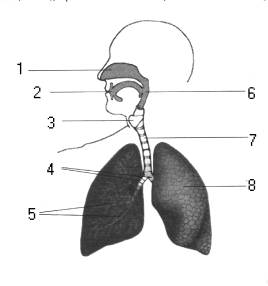 	1…………………….                          3………………………                          4……………………….                                                               0-3p.
Zadanie 2Wykreśl w poniższych wyrażenia tak aby powstały zdania prawdziweWdech to faza bierna/ czynna. W czasie wydechu przepona jest płaska/ wypukła. Ciśnienie powietrza w pęcherzykach płucnych w czasie wdechu jest mniejsze/ większe w porównaniu z ciśnieniem atmosferycznym. W czasie wydechu mięśnie międzyżebrowe się kurczą/ rozkurczają.    0-4p.Zadanie 3Głośnia zamyka wejście do krtani w czasie połykania pokarmu.                             PRAWDA         FAŁSZ	0-1p.Zadanie 4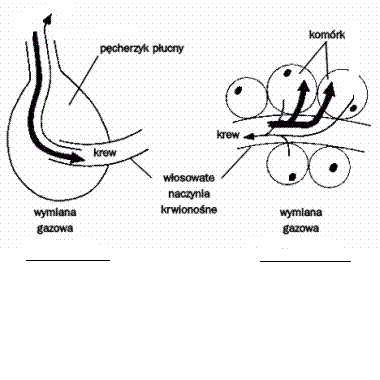  Wybierz i wpisz w miejsca wskazane : wymiana gazowa zewnętrzna, wymiana gazowa wewnętrzna, (pod rysunkami)  dwutlenek węgla, tlen   ( tam gdzie strzałki)                                            0-3pZadanie 5Gdzie zachodzi i na czym polega oddychanie wewnątrzkomórkowe?………………………………………………………………………………………………………………………………………………………………………………………………………………………………………………………………………………………………………………………………….. 0-3p.Zadanie 6Podaj 4 zasady, które mogą uchronić Cię przed zachorowaniem na choroby układu oddechowego………………………………………………………………………………………………………………..……………………………………………………..………………………………………………………         0-4p.Zadanie 7Wyjaśnij zależność między wymianą gazową a oddychaniem komórkowym  0-2p…………………………………………………………………………………………………………………………………………..